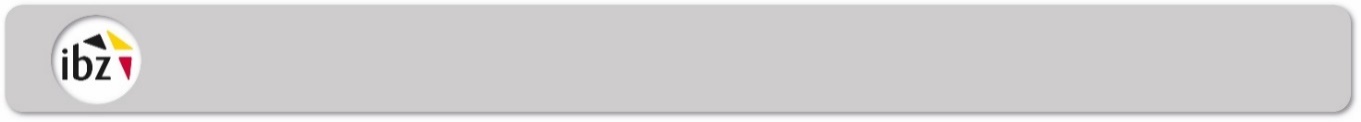 Désignation des présidents des bureaux de dépouillement A, B et CNom :Adresse :Date :Madame, Monsieur,  En vertu de l’article 95 du Code électoral, je vous désigne président du bureau de dépouillement n° , A B ou C1, pour l'élection du Parlement européen, de la Chambre ou du Parlement wallon.Ce bureau de dépouillement siégera le dimanche 9 juin 2024 à  (adresse)Vous devez être présent à 14h45.Je désignerai également les 4 assesseurs et les 4 assesseurs suppléants de votre bureau de dépouillement.Vous pouvez désigner librement le secrétaire de votre bureau de dépouillement parmi les électeurs de la circonscription électorale susmentionnée.  A cette fin, vous pouvez utiliser le document en annexe.Si vous avez une cause légitime d'empêchement, je vous prie de m’en informer immédiatement.Veuillez, en outre, m'accuser réception de la présente lettre dans les 48 heures au moyen du récépissé figurant ci-après.Sera puni d'une amende de 400 à 1000 euros, le président, l'assesseur ou l'assesseur suppléant qui n'aura pas fait connaître ses motifs d'empêchement dans le délai fixé ou qui, sans cause légitime, se sera abstenu de remplir les fonctions conférées.Vous serez invité, avec les autres présidents des bureaux de dépouillement, à une formation qui vous aidera à présider correctement votre bureau de vote. Cette formation aura lieu à  à l’ suivante.Les présidents du bureau de dépouillement ont droit à un jeton de présence qui s’élève à 40 euros. Vous veillerez à vous munir de votre numéro de compte en vue de son paiement après les élections;une indemnité de déplacement s’élevant à 0,20 euro par kilomètre s’ils siègent dans une commune autre que celle dans laquelle ils sont inscrits au registre de population.Je vous prie d'agréer, Madame, Monsieur, l’assurance de ma considération distinguée.(Signature)Le président.Informations sur le traitement de vos données à caractère personnel conformément à l’article 13 du Règlement général sur la protection des données (RGPD)Le jour des élections, les données suivantes seront collectées au moyen d'un formulaire : vos nom, prénom, fonction dans le bureau, numéro de compte et numéro de registre national, ainsi que la commune, le type et le numéro du bureau de vote. Ces données sont traitées au sein du SPF Intérieur par la Direction générale Identité et Affaires citoyennes. Ces données sont conservées pendant un an après les élections.Les données collectées sont nécessaires au paiement des jetons de présence, conformément à l'article 130, alinéa 6, du Code électoral général (légalité art. 6,1. (c) RGPD). Ces données sont traitées conformément aux dispositions du Règlement général européen sur la protection des données (RGPD) et sont communiquées à l’entreprise, qui se conforme également aux règles du RGPD, pour le paiement des jetons de présence.. Les données ne seront pas transmises en dehors de l'UE.Vous pouvez exercer votre droit d'accès et de rectification en remplissant le formulaire en ligne ou le formulaire Word (tous deux disponibles sur https://ibz.be/fr/comment-exercer-vos-droits) et, en ce qui concerne le formulaire Word, en l'envoyant par courrier au DPO du SPF Intérieur, Parc Atrium - Rue des Colonies 11, 1000 Bruxelles.Pour en savoir plus sur notre politique de vie privée : https://www.ibz.be/fr/declaration-de-confidentialit%C3%A9.Si, après nous avoir contacté, vous estimez que vos droits ne sont pas respectés ou que le traitement de vos données personnelles constitue une violation du RGPD, vous pouvez, indépendamment de tout autre recours administratif ou judiciaire, faire opposition auprès de l'Autorité de protection des données (APD) : Autorité de protection des données : Rue de la Presse, 35, 1000 Bruxelles
Tél. : 02 274 48 00 e-mail : contact@apd-gba.beRÉCÉPISSÉNom :Adresse :À renvoyer au président du bureau principal du canton électoral , à l’adresse suivante , Il n'est pas nécessaire d'utiliser un timbre pour ce faire. Au lieu d'un timbre, indiquez « Loi électorale - franchise postale ».ÉLECTIONS DU 9 JUIN 2024Je soussigné(e), ............................................................................................................................., déclare avoir reçu la lettre datée du  du président du bureau principal du canton de  ( concernant ma désignation en tant que président du bureau de dépouillement et accepter ma désignation.Si vous êtes dans l’impossibilité d’être présent(e), biffez cette phrase et communiquez le motif de votre absence ainsi que les pièces justificatives nécessaires au président du bureau principal de canton. Celui-ci prendra une décision en toute indépendance quant à l’acceptation ou non de votre absence.(lieu et date) (signature)	Désignation du secrétaire du	bureau de dépouillement n° ...	_______________								Date :	Madame, Monsieur,	En vertu de l’article 95, § 8 du Code électoral, je vous désigne secrétaire du bureau de dépouillement n°  …. pour le canton de ................	Le jour du scrutin, le 9 JUIN 2024, vous devez, tout comme moi, être présent à au bureau de dépouillement, situé à ……………………………………….                             ..............., le ................. 2024		Le Président du bureau de dépouillement n° ...,							(signature)Informations sur le traitement de vos données à caractère personnel conformément à l’article 13 du Règlement général sur la protection des données (RGPD)Le jour des élections, les données suivantes seront collectées au moyen d'un formulaire : vos nom, prénom, fonction dans le bureau, numéro de compte et numéro de registre national, ainsi que la commune, le type et le numéro du bureau de vote. Ces données sont traitées au sein du SPF Intérieur par la Direction générale Identité et Affaires citoyennes. Ces données sont conservées pendant un an après les élections.Les données collectées sont nécessaires au paiement des jetons de présence, conformément à l'article 130, alinéa 6, du Code électoral général (légalité art. 6,1. (c) RGPD). Ces données sont traitées conformément aux dispositions du Règlement général européen sur la protection des données (RGPD) et sont communiquées à l’entreprise, qui se conforme également aux règles du RGPD, pour le paiement des jetons de présence.. Les données ne seront pas transmises en dehors de l'UE.Vous pouvez exercer votre droit d'accès et de rectification en remplissant le formulaire en ligne ou le formulaire Word (tous deux disponibles sur https://ibz.be/fr/comment-exercer-vos-droits) et, en ce qui concerne le formulaire Word, en l'envoyant par courrier au DPO du SPF Intérieur, Parc Atrium - Rue des Colonies 11, 1000 Bruxelles.Pour en savoir plus sur notre politique de vie privée : https://www.ibz.be/fr/declaration-de-confidentialit%C3%A9.Si, après nous avoir contacté, vous estimez que vos droits ne sont pas respectés ou que le traitement de vos données personnelles constitue une violation du RGPD, vous pouvez, indépendamment de tout autre recours administratif ou judiciaire, faire opposition auprès de l'Autorité de protection des données (APD) : Autorité de protection des données : Rue de la Presse, 35, 1000 Bruxelles
Tél. : 02 274 48 00 e-mail : contact@apd-gba.beCirconscription électorale pour le Parlement wallonCanton